Rural Health Innovations (RHI), LLC is a subsidiary of the National Rural Health Resource Center (The Center), a non-profit organization. Together, RHI and The Center are the nation’s leading technical assistance (TA) and knowledge centers in rural health. In partnership with The Center, RHI enhances the health of rural communities by providing products and services with a focus on excellence and innovation. RHI is providing TA to the Allied Health Workforce Training, Development, Planning, and HIT Workforce Network grantees through a contract with the Federal Office of Rural Health Policy.Instructions Using this Opportunities for Sustainability (OFS) Action Plan Template for your network’s sustainability plan:Revise the Organizational Profile page to reflect appropriate and specific network organization information and complete the profile template.Remove the Background and Purpose and Instructions information within the first three pages of this template document.Change the header to reflect the program name.Remove cover page for each section, Organizational Profile, Sustainability Action Plan Assessment, Action Plan Template and Summary.Complete the three sections provided with relevant information for your network organization.Use this template as your grant Sustainability Plan deliverable.Organizational Profile The organizational profile is a starting point for self-assessment, as it helps the network leader carefully consider and understand the systems of the network organization by summarizing the network’s business plan.  A key to writing the organizational profile is to review each component of the network’s business plan and summarize the key aspects that describe the organization or how it operates. If a business plan has not been completed, it is appropriate to complete the organizational profile without it.  The key is to consider each aspect of the organization in order to understand the systems within the organization.Refer to the Organizational Profile Overview, on pages 6-8 of the “Opportunities for Sustainability; A Guide for Action Planning” for a detailed explanation.Sustainability Action Plan Assessment  Instructions:It is important to complete this self-assessment after completing the Organizational Profile.  The Organizational Profile sets the context and provides key insights to be considered during completion of the assessment.  Our suggestion is to use a small group that knows your network, for example, network leadership and staff at a minimum and other partners, members and customers who may be beneficial.Complete this self-assessment by circling the most appropriate number to rate your network on a scale of 1-5. (5=complete/achieved, 4=mostly complete, 3=in progress, 2=just begun, and 1=unaware of need/not started)After completing this assessment, find and highlight those that are rated a 3 or below.  Use the conversation from page 10-13 of the “Opportunities for Sustainability; A Guide for Action Planning” to identify the top three Opportunities for Sustainability.Opportunities for Sustainability Action Plans These are your “Action Plans for Sustainability”.  Use the included form to develop one action plan for each of the three selected OFSs.The “Actions Plan Summary” is a tool designed for helping a network track progress.  Please use the included form.Organizational ProfileOrganizational ProfileOrganizational ProfileVision: (<50 words)Vision: (<50 words)Mission: (<50 words)Strategic ThinkingStrategic ThinkingStrategic ThinkingEnvironmental Analysis: (top 4-6)Environmental Analysis: (top 4-6)Strategic Objectives: (<6 objectives/strategies or outcomes)Blocks: Levers: Strategies/Outcomes:Organizational ProfileOrganizational ProfileMarketing ThinkingMarketing ThinkingMarket Analysis: (< 100 word description of each)Market Analysis: (< 100 word description of each)Environment:Network Members:Member Needs:Competition:Organizational ProfileOrganizational ProfileMarketing Thinking (cont.)Marketing Thinking (cont.)Value Propositions: (list by service and member or customer)Value Propositions: (list by service and member or customer)
Promotion and Communication: (top 3-5 messages)Delivery:  (describe by service)Organizational ProfileOrganizational Profile 
Operations Review 
Operations ReviewLeadership Strengths: (< 100 word description of each)Key Initiatives: (top 5-10 initiatives)Organizational ProfileOrganizational ProfileOperations ReviewOperations ReviewKey Resources and Infrastructure: (top 5-10 resources or infrastructure that is in place and operational)Key Partners: (<30 words per partner)Key Results: (top 3-5 key measures)Key Results: (top 3-5 key measures)
Organizational Profile
Financial Outlook3-Year Net Income Forecast: (by value proposition if appropriate)
Sustainability Action Planning Assessment Questions
Sustainability Action Planning Assessment Questions
Strategic ThinkingSelf-Rating
5 4 3 2 1Network mission and vision are complete and have been communicated organization-wide.5 4 3 2 1The network has a formal strategic plan in and is updated no less than annually.5 4 3 2 1Network leadership uses a systems framework for planning to ensure a holistic approach.5 4 3 2 1The network has gathered information on member and community health needs and has incorporated this knowledge into its decision making strategies.5 4 3 2 1Network leadership includes non-traditional health care organizations as members, partners, or advisors, such as schools, allied health organizations, public health and community development organizations.5 4 3 2 1
Marketing ThinkingSelf-Rating
5 4 3 2 1Network leadership is aware of regional and national trends in the health care industry that could impact the network organization or its members.5 4 3 2 1The network communicates the organization’s strategic plan to its partners as well as organization-wide.5 4 3 2 1The network utilizes planned communication to capture and share network activities with members, partners, and the community.5 4 3 2 1The network creates collaborative environments for members to share knowledge, solve problems and pursue opportunities.5 4 3 2 1
Operations ReviewSelf-Rating
5 4 3 2 1Network leadership has been stable for at least 2 years.5 4 3 2 1Network board works with formal By Laws and Membership Agreement.5 4 3 2 1The network measures and forecasts financial income and expense.5 4 3 2 1The network utilizes a measurement tool to effectively monitor and evaluate strategies and program data, such as Balanced Scorecard, dashboards and logic model.5 4 3 2 1Network leadership utilizes a staff satisfaction process.5 4 3 2 1Network leadership provides education and opportunity to staff to support a change-ready and adaptable workforce.5 4 3 2 1The network organization routinely uses process improvement tools and techniques, such as lean processes, plan-do-study-act methods, value proposition, needs assessments and process improvement initiatives.5 4 3 2 1The network systematically reviews procedures and processes to ensure appropriate infrastructure is in place and functioning.5 4 3 2 1
Financial OutlookSelf-Rating
5 4 3 2 1The network has a financial sustainability plan that includes strategies to obtain non-grant funding as well as financial support from network members.5 4 3 2 1Network leadership calculates financial impact of the network, such as cost savings/revenue ratio, member return on investment ratio and community economic impact analysis.5 4 3 2 1The network has financial cash reserves in place to support new product or service development.5 4 3 2 1The network has diverse revenue streams including two or more of the following; member dues, fee-for-services, product sales, grants and donations.   5 4 3 2 1The network reports and disseminates evaluation and impact results to members and partners.5 4 3 2 1Action Plan SummaryAction Plan SummaryAction Plan SummaryAction Plan SummarySelected OFS:Key Actions for Change:When/Date:Status:
OFS Action Plan #1
OFS Action Plan #1
OFS Action Plan #1Business Plan Category: (for selected OFS, list business plan category)Selected Key Opportunity for Sustainability (OFS): (write out OFS question)Business Plan Category: (for selected OFS, list business plan category)Selected Key Opportunity for Sustainability (OFS): (write out OFS question)Business Plan Category: (for selected OFS, list business plan category)Selected Key Opportunity for Sustainability (OFS): (write out OFS question)Actions to Change this OFS: (3-5 actions over 6-12 months)Who Will Implement: Start Date and Anticipated Completion Date:OFS Action Plan #1OFS Action Plan #1OFS Action Plan #1OFS Action Plan #1 Action Item # Needed Resources:  Needed Resources:  Needed Resources: Action Item #Plan for Monitoring and Review:Information and Message:Measure or Evidence of Success:OFS Action Plan #2OFS Action Plan #2OFS Action Plan #2Business Plan Category: (for selected OFS, list business plan category)Selected Key Opportunity for Sustainability (OFS): (write out OFS question)Business Plan Category: (for selected OFS, list business plan category)Selected Key Opportunity for Sustainability (OFS): (write out OFS question)Business Plan Category: (for selected OFS, list business plan category)Selected Key Opportunity for Sustainability (OFS): (write out OFS question)Actions to Change this OFS: (3-5 actions over 6-12 months)Who Will Implement:Start Date and Anticipated Completion Date:OFS Action Plan #2OFS Action Plan #2OFS Action Plan #2OFS Action Plan #2 Action Item # Needed Resources:  Needed Resources:  Needed Resources: Action Item #Plan for Monitoring and Review:Information and Message:Measure or Evidence of Success:OFS Action Plan #3OFS Action Plan #3OFS Action Plan #3Business Plan Category: (for selected OFS, list business plan category)Selected Key Opportunity for Sustainability (OFS): (write out OFS question)Business Plan Category: (for selected OFS, list business plan category)Selected Key Opportunity for Sustainability (OFS): (write out OFS question)Business Plan Category: (for selected OFS, list business plan category)Selected Key Opportunity for Sustainability (OFS): (write out OFS question)Actions to Change this OFS: (3-5 actions over 6-12 months)Who Will Implement:Start Date and Anticipated Completion Date:OFS Action Plan #3OFS Action Plan #3OFS Action Plan #3OFS Action Plan #3 Action Item # Needed Resources:  Needed Resources:  Needed Resources: Action Item #Plan for Monitoring and Review:Information and Message:Measure or Evidence of Success: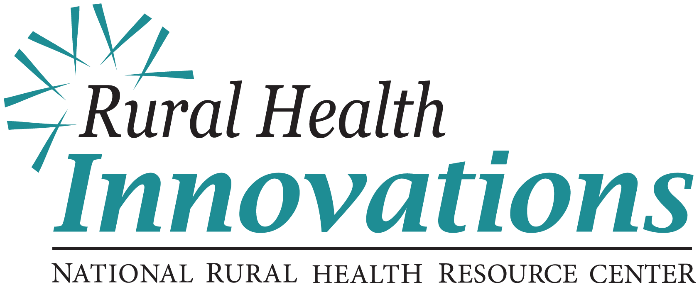 